Kolokvijum održan 27.12.2023. položili su sledeći studenti:Uvid u radove održaće se u četvrtak 11.01.2024 od 14:00h u kancelariji MI 15.Novi Sad, 10.01.2024.						Predmetni nastavnikProf. dr Dragan Rajnović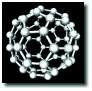 MATERIJALI U MAŠINSTVU Rezultati II kolokvijumaR. br.Br. IndeksaPrezimeImeI deoII deo MH 2/2023NovtaPavle11MH 4/2023ĐurđevićMarina17,6MH 8/2023CvejićJelena10,8MH 9/2023JasnićNikola19,217,6MH 12/2023RadulovićDanica11,8MH 13/2023PetkovićJana10MH 14/2023BorojaVukašin10,4MH 16/2023BalordaIsidora12,6MH 19/2023HerčekLea10MH 20/2023VeselinovMarko11,4MH 21/2023AvramovDario10,4MH 22/2023DunatAleksa11MH 24/2023IvkovićMarko10,8MH 26/2023AntonićMihajlo10MH 27/2023SavićAleksa12,2MH 29/2023PekezSanja10,4MH 30/2023ĆulibrkJovan10MH 32/2023BrestovačkiDamjan11,8MH 34/2023RadovanovićDušan12,8MH 39/2023BelomarkovićAleksandar10MH 43/2023StankovićNikola10MH 44/2023Lalić-HodikFilip14MH 46/2023NovakovićAleksa10,4MH 54/2023JovićAleksandar10MH 57/2023DikosavićLazar11,4MH 61/2023HajderLuka10MH 67/2023RistivojevićĐorđe13,4MH 72/2023BenkaIvona15,8MH 73/2023GostićMilan14,2MH 76/2023ZovkoLana10MH 81/2023GligićMilan13MH 83/2023KanlićJovana13,4MH 85/2023MitrovićAleksandar11,2MH 87/2023OtaševićStefan13,814,4MH 88/2023ŠalipurevićStana17,6